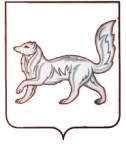 РОССИЙСКАЯ ФЕДЕРАЦИЯТУРУХАНСКИЙ РАЙОННЫЙ СОВЕТ ДЕПУТАТОВКРАСНОЯРСКОГО КРАЯРЕШЕНИЕ08.06.2016                                      с. Туруханск                                            № 5 - 74	О внесении изменений в решение Туруханского районного Совета депутатов от 09.08.2013 № 25-359 «Об утверждении Положения о порядке проведения антикоррупционной экспертизы нормативных правовых актов и проектов нормативных правовых актов Туруханского районного Совета депутатов»В соответствии с Федеральным законом от 25.12.2008 № 273-ФЗ «О противодействии коррупции», Федеральным законом от 17.07.2009 №172-ФЗ «Об антикоррупционной экспертизе нормативных правовых актов и проектов нормативных правовых актов», Законом Красноярского края от 07.07.2009 №8-3610 «О противодействии коррупции в Красноярском крае», руководствуясь статьями 32, 41, 44 Устава муниципального образования Туруханский район, Туруханский районный Совет депутатов РЕШИЛ:1. Внести следующие изменения в решение Туруханского районного Совета депутатов от 09.08.2013 № 25-359 «Об утверждении Положения о порядке проведения антикоррупционной экспертизы нормативных правовых актов и проектов нормативных правовых актов Туруханского районного Совета депутатов»:1.1. Пункт 1.5 после слов «Главы района» дополнить словами «, председателя районного Совета депутатов»;1.2. В пункте 2.1 слова «должностным лицом, осуществляющим правовое обеспечение деятельности Совета депутатов» заменить словами юридическим отделом администрации Туруханского района либо заместителем Главы Туруханского района, курирующим деятельность отдела.»;1.3. В пункте 2.3 слова « должностным лицом, осуществляющим правовое обеспечение деятельности Совета депутатов, » заменить словами «начальником юридического отдела администрации Туруханского района (лицом, его заменяющим), либо заместителем Главы Туруханского района, курирующим деятельность отдела, проводившим антикоррупционную экспертизу (далее – уполномоченное должностное лицо), »;1.4. В пункте 2.7. слова «должностным лицом, осуществляющим правовое обеспечение деятельности Совета депутатов, » заменить словами «уполномоченным должностным лицом, »;1.5. В пункте 3.1  слова «должностным лицом, осуществляющим правовое обеспечение деятельности Совета депутатов, по мотивированному поручению Главы района» заменить словами «уполномоченным должностным лицом по мотивированному поручению Главы района, либо председателя районного Совета депутатов», слова «должностным лицом, осуществляющим правовое обеспечение деятельности Совета депутатов» заменить словами «уполномоченным должностным лицом, »;1.6. Пункт 3.3. после слов «Главе района, » дополнить словами «либо председателю Туруханского районного Совета депутатов, направившему поручение о проведении экспертизы, ».2. Контроль за исполнением настоящего решения возложить на постоянную комиссию Туруханского районного Совета депутатов по местному самоуправлению, законности и правопорядку.3. Решение вступает в силу со дня официального опубликования в общественно-политической газете Туруханского района «Маяк Севера».ПредседательТуруханского районного Совета депутатовГлава Туруханского района_________________________________________________Ю.М. ТагировО.И. Шереметьев